الجامعة الأردنية نموذج مغادرةأرجو السماح لي بالمغادرة خلال أوقات الدوام الرسمي،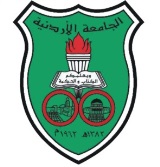 الاسم: الوظيفة اليوم: التاريخ: ساعة المغادرة: ساعة العودة: توقيع الموظف أوافق/التوقيع